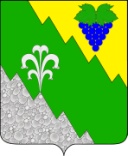 АДМИНИСТРАЦИЯ НИЖНЕБАКАНСКОГО СЕЛЬСКОГО ПОСЕЛЕНИЯ КРЫМСКОГО РАЙОНА ПОСТАНОВЛЕНИЕот 19.01.2017	            № 4станица НижнебаканскаяО проведении  ярмарки на территории Нижнебаканского сельского поселения Крымского района в 2017 годуВ целях улучшения качества жизни жителей Нижнебаканского сельского поселения Крымского района, в  соответствии  с  Федеральным  законом  от  6  октября  2003  года     № 131-ФЗ «Об общих принципах организации местного самоуправления в Российской  Федерации»,  Законом  Краснодарского края от 1 марта 2011 года  № 2195-КЗ «Об организации деятельности розничных рынков и ярмарок на территории Краснодарского края», пунктом 11 статьи 8 Устава Нижнебаканского сельского поселения Крымского района п о с т а н о в л я ю: Утвердить проведение универсальной розничной сельскохозяйственной ярмарки (далее - Ярмарка) на территории Нижнебаканского сельского поселения Крымского района.Считать:1) организатором Ярмарки – администрацию Нижнебаканского сельского поселения Крымского района, юридический адрес: Краснодарский край, Крымский район, станица Нижнебаканская, улица Шевченко, дом 2;2) местами проведения Ярмарки: – Краснодарский край, Крымский район, станица Нижнебаканская,  +  слева;– Краснодарский край, Крымский район, станица Нижнебаканская,  +  справа;– Краснодарский край, Крымский район, поворот на Грушевую Балку,0+.3) сроком проведения Ярмарки – ежедневно с 1 июня по 31 декабря 201677 года;4) временем проведения ярмарки – период с 8.00 до 19.00 (с ноября по март), с 7.00 до 21.00 (с апреля по октябрь).3. Специалисту администрации Нижнебаканского сельского поселения Крымского района А.М.Бобровничей в целях пресечения нарушений действующего законодательства организовать взаимодействие:- с отделом МВД России по Крымскому району по обеспечению охраны общественного порядка при проведении ярмарки;- с территориальным  отделом управления федеральной службы «Роспотребнадзор»  по  Краснодарскому   краю   в   Северском,                    Абинском,    Крымском    районах    (Иванов),   государственным  бюджетным учреждением Краснодарского края «Управление ветеринарии Крымского района» (Егоров) и отделом государственной ветеринарной инспекции, ветеринарного надзора по обеспечению контроля за соблюдением ветеринарных, санитарных правил и норм, а также сохранением санитарно-эпидемиологического благополучия на территории Крымского городского поселения Крымского района.4. Специалисту 1 категории администрации Нижнебаканского сельского поселения Крымского района Н.Г.Ахрютиной опубликовать настоящее постановление в газете «Призыв».5. Контроль за выполнением настоящего постановления возложить на специалиста 2 категории администрации Нижнебаканского сельского   поселения   Крымского района А.М.Бобровничиую.6. Постановление вступает в силу со дня его подписания.Глава Нижнебаканского сельского поселения Крымского района                                                         И.И.Гернеший